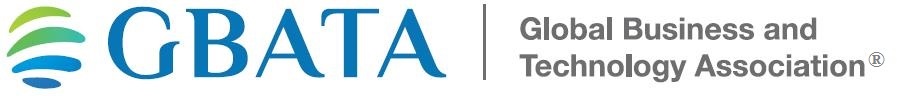 MEMBERSHIP APPLICATION FORMEMAILSPHONESMAILING ADDRESSPROFESSIONAL INFORMATIONPAYMENT OPTIONS☐          Check          ☐          Credit Card*          ☐          Bank Transfer**Additional $20.00 feeCard Type:    ☐ American Express            ☐ Discover            ☐ MasterCard            ☐ Visa*Last 3 digits following account number on back of cardP.O. Box 8021 • New York, NY 10116 • Email: info@gbata.org • www.gbata.orgFirst Name:Middle Name:Last Name:Primary E-mail:Secondary E-mail:Primary Phone:Secondary Phone:Street:Street:City:State:Zip Code:Country:Affiliation/ Institution: College/ School/ Division:Department:Field of Interest:First Name:Middle Name:Last Name:Name of Cardholder:Card Number:Expiration Date:*CVV2 Code:Billing Address:Billing Address:City:State:Zip:Country:Authorized Amount to be Charged:Authorized Name: